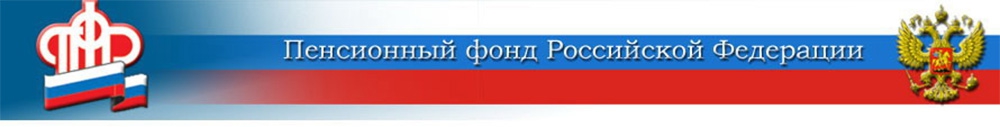 Назначение выплат беременным и одиноким родителям зависит от дохода семьи	Пособия будущим мамам и тем, кто в одиночку воспитывает детей в возрасте 8-16 лет, назначаются при условии, что ежемесячный доход на человека в семье не превышает прожиточного минимума на душу населения в регионе проживания. В Волгоградской области в 2021 году он равен 10 158 руб.. Чтобы рассчитать ежемесячный доход, нужно разделить годовой доход семьи на 12 месяцев и на количество членов семьи. Сведения о доходах учитываются за 12 месяцев, но отсчёт этого периода начинается за 4 месяца до даты подачи заявления. Это значит, что если Вы обращаетесь за выплатой в июле 2021 года, то будут учитываться доходы с марта 2020 года по февраль 2021 года, а если в августе 2021 года – с апреля 2020 по март 2021 года.Что входит в доходы семьи: - доходы от трудовой деятельности (зарплаты, премии, авторские гонорары и пр.);- доходы от предпринимательской деятельности, включая доходы самозанятых;- пенсии, пособия, стипендии, алименты, выплаты пенсионных накоплений правопреемникам, страховые выплаты;- денежное довольствие военнослужащих и сотрудников силовых ведомств;- компенсации за исполнение государственных или общественных обязанностей;- доходы от ценных бумаг;- доходы от продажи и сдачи в аренду имущества;- доходы, от специального налогового режима «Налог на профессиональный доход»;- содержание судей;- доходы, полученные за пределами РФ;- проценты по вкладам.Какие доходы не учитываются при назначении выплат: - выплаты на детей от 3 до 7 лет, которые были получены в прошлые периоды на этого ребёнка;- выплаты на детей от 8 до 16 лет, которые были получены в прошлые периоды на этого ребёнка;- единовременная материальная помощь и страховые выплаты;- средства, предоставленные в рамках социального контракта;- суммы пособий и иных аналогичных выплат, а также алиментов на ребенка, который на день подачи заявления достиг возраста 18 лет (23 лет – в случаях, предусмотренных законодательством субъектов РФ);- ежемесячные выплаты неработающим трудоспособным людям, ухаживающим за ребенком-инвалидом в возрасте до 18 лет или инвалидом с детства I группы.Кто входит в состав семьи при оценке нуждаемости:- родители;- дети до 23 лет, если они учатся на очном отделении (кроме детей, состоящих в браке);- неженатые дети старше 18 лет.Кто не входит в состав семьи при оценке нуждаемости: - лица, находящиеся на полном государственном обеспечении;- лица, проходящие военную службу по призыву, а также военнослужащие, обучающиеся в высших военных образовательных организациях;- лица, заключенные под стражу и отбывающие наказание;- лица, находящиеся на принудительном лечении по решению суда;- родители, лишенные родительских прав.	Также при оценке нуждаемости учитывается имущество семьи и используется "правило нулевого дохода": оно предполагает, что пособие назначается при наличии у взрослых членов семьи заработка (стипендии, доходов от трудовой или предпринимательской деятельности или пенсии) или отсутствие доходов обосновано объективными жизненными обстоятельствами.Какими могут быть основания для отсутствия доходов? Это: - уход за детьми, в случае если это один из родителей в многодетной семье (т.е. у одного из родителей в многодетной семье на протяжении всех 12 месяцев может быть нулевой доход, а у второго родителя должны быть поступления от трудовой, предпринимательской, творческой деятельности или пенсии, стипендия);- уход за ребёнком, если речь идёт о единственном родителе (т.е. у ребёнка официально есть только один родитель, второй родитель умер, не указан в свидетельстве о рождении или пропал без вести);- уход за ребёнком до достижения им возраста трёх лет;- уход за гражданином с инвалидностью или пожилым человеком старше 80 лет;- обучение на очной форме для членов семьи моложе 23 лет;- срочная служба в армии и 3-месячный период после демобилизации;- прохождение лечения длительностью от 3 месяцев и более;- безработица (необходимо подтверждение официальной регистрации в качестве безработного в центре занятости, учитывается до 6 месяцев нахождения в таком статусе);- отбывание наказания и 3-месячный период после освобождения из мест лишения свободы.ЦЕНТР ПФР № 1по установлению пенсийв Волгоградской области